Publicado en Madrid el 19/03/2018 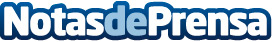 DHL se une a la ONG Reforesta para plantar árboles en defensa de los bosques Cerca de 100 voluntarios de DHL de la mano de la ONG Reforesta han plantado casi 400 árbolesDatos de contacto:Noelia Perlacia915191005Nota de prensa publicada en: https://www.notasdeprensa.es/dhl-se-une-a-la-ong-reforesta-para-plantar Categorias: Sociedad Cataluña Logística Solidaridad y cooperación Consumo http://www.notasdeprensa.es